Indiana Supreme Court
   Office of Judicial Administration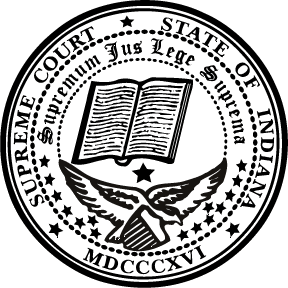 Indiana Office of Court Services2023 Court Reform GrantCASH REQUEST FORM/CLAIM VOUCHERThis form must be emailed to supct.payables@courts.in.gov to be processed. Submission of the form through any other means will result in the form being returned with a request for it to be submitted by email to supct.payables@courts.in.gov. Do not use the word “invoice” in the subject line of your email; it will be rejected by the system automatically. Once submitted properly, you will receive a reply email indicating the supreme court email inbox has received your submission. If you do not receive the reply email, your submission has not been completed properly and will not be considered submitted pursuant to your grant agreement.Grantee Name:                                             	Date:      	Address:        Grant Number:      Date of Award:       Award Period:       Certification of Fiscal Officer:I certify that the information above is correct and that:  1) all disbursements were or are to be made in accordance with grant conditions, and 2) the requested cash is required to meet immediate cash needs.      ____________________________________ 	     _______________________________________  
Type or print name and title				Signature
                                                  Supporting documentation must be attached to receive payment________________________________________________________________________________IOCS use onlyThis request is approved for $___________        PO#:  _______________   Receipt # ____________Received by:	_______________   Date received:  ______________________     Grant Award Amount:Funds Received to Date Under Grant:Amount of this Claim:Net Grant Balance Available after this Disbursement:$0.00